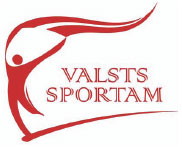 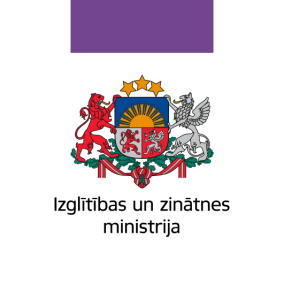 ApstiprinātsAlojas novada domes Iepirkumu komisijas2016. gada 28.jūlija sēdē, protokola Nr. AND/2016/19-01Iepirkums Publisko iepirkumu likuma 8.2 panta kārtībā„Sporta inventāra un aprīkojuma piegāde Alojas novada izglītības iestādēm”NOLIKUMSIepirkuma identifikācijas Nr. AND/2016/19Alojā, 2016Vispārīgā informācijaIepirkuma identifikācijas Nr.: AND/2016/19.Pasūtītājs:Iepirkuma metode – iepirkums tiek veikts saskaņā ar Publisko iepirkumu likuma 8.2 pantu. Iepirkums tiek veikts LR Izglītības un zinātnes ministrijas projekta “Sporta inventāra un aprīkojuma iegāde akreditētajās vispārējās un profesionālās ievirzes sporta izglītības iestādēs” ietvaros. Projekts tiek līdzfinansēts no valsts budžeta līdzekļiem.Iepirkuma nolikuma saņemšana: Iepirkuma dokumenti (nolikums ar pielikumiem, turpmāk – Nolikums) ir brīvi un tieši elektroniski pieejami pasūtītāja mājas lapā internetā www.aloja.lv sadaļā - Attīstība/Iepirkumi. Ja ieinteresētais piegādātājs pieprasa izsniegt Nolikumu drukātā veidā, Pasūtītājs  to izsniedz ieinteresētajam piegādātājam 3 (trīs) darba dienu laikā pēc tam, kad saņemts attiecīgs pieprasījums, ievērojot nosacījumu, ka pieprasījums iesniegts laikus pirms piedāvājumu iesniegšanas termiņa beigām. Ieinteresētā piegādātāja pienākums ir pastāvīgi sekot aktuālajai informācijai Pasūtītāja mājas lapā un ievērot to, sagatavojot savu piedāvājumu. Informācijas apmaiņas kārtība: rakstiski, izmantojot Pasūtītāja e-pasta adresi - dome@aloja.lv . Papildu informācijas sniegšana:Ja ieinteresētais piegādātājs ir laikus pieprasījis papildu informāciju par iepirkuma dokumentos iekļautajām prasībām attiecībā uz piedāvājuma sagatavošanu un iesniegšanu vai pretendentu atlasi, Pasūtītājs to sniedz iespējami īsā laikā, bet ne vēlāk kā 3 (trīs) darba dienas pirms piedāvājumu iesniegšanas termiņa beigām. Papildu informāciju Pasūtītājs nosūta ieinteresētajam piegādātājam, kas uzdevis jautājumu, un vienlaikus ievieto šo informāciju Pasūtītāja mājas lapā internetā, norādot arī uzdoto jautājumu. Piedāvājuma iesniegšana:Ieinteresētais piegādātājs piedāvājumu var iesniegt personīgi vai pa pastu, sākot ar iepirkuma izsludināšanas dienu, līdz 2016.gada 8.augustam plkst. 10:00. Par iesniegšanas brīdi uzskatāms brīdis, kad Pasūtītājs saņem piedāvājumu Nolikuma 1.2.punktā norādītajā Pasūtītāja adresē. Piedāvājumu, kas iesniegts pēc piedāvājumu iesniegšanas termiņa beigām, Pasūtītājs neizskata un atdod atpakaļ iesniedzējam. Pretendents sedz izmaksas, kas ir saistītas ar piedāvājuma sagatavošanu un iesniegšanu. Pretendents līdz piedāvājumu iesniegšanas termiņa beigām var grozīt vai atsaukt savu piedāvājumu, iesniedzot Pasūtītājam rakstisku paziņojumu. Piedāvājuma atsaukumam ir bezierunu raksturs. Iesniegtais piedāvājums ir derīgs līdz iepirkuma līguma noslēgšanai. Prasības piedāvājuma noformējumam un iesniegšanai. Piedāvājumu iesniedz 2 (divos) eksemplāros (viens – ORIĢINĀLS, viens – KOPIJA) atbilstoši Nolikuma 1.9.punkta prasībām, un tas sastāv no šādām daļām:satura rādītājs, kurā norādīti visi iesniegtie dokumenti;pieteikums dalībai iepirkumā (saskaņā ar Nolikuma 1.pielikumu);pretendenta atlases dokumenti (saskaņā ar Nolikuma 3.3.punktu);tehniskais - finanšu piedāvājums saskaņā ar Nolikuma 3.4.punktu un 3.pielikumu.Piedāvājumu iesniedz arī elektroniskā formā – CD/DVD diskā vai citā datu nesējā, dokumentu formāti: .xls; .xlsx; .doc; .docx vai .pdf. Dati nedrīkst būt šifrēti un tiem jābūt lasāmiem.Piedāvājumu iesniedz aizlīmētā un aizzīmogotā aploksnē, uz kuras norāda:Piedāvājuma dokumenti jāsakārto vienā sējumā, lai dokumentus nebūtu iespējams atdalīt, tiem jābūt cauršūtiem (caurauklotiem) ar izturīgu diegu. Sējuma lapām jābūt numurētām un jāatbilst pievienotajam satura rādītājam. Uz pēdējās lapas aizmugures cauršūšanai izmantojamo auklu jānostiprina ar pārlīmētu lapu, kurā norādīts cauršūto lapu skaits, apliecinājuma vietas nosaukums un datums, kā arī jābūt pretendenta vai tā pilnvarotā pārstāvja parakstam un tā atšifrējumam. Piedāvājumu sagatavo latviešu valodā.Dokumentiem jābūt noformētiem atbilstoši 2010.gada 28.septembra MK noteikumiem Nr.916 “Dokumentu izstrādāšanas un noformēšanas kārtība”. Pretendenta iesniegtajam piedāvājumam jābūt pretendenta likumiskā vai pilnvarotā pārstāvja parakstītam. Ja pretendenta piedāvājumu paraksta pilnvarotā persona, piedāvājumam klāt jāpievieno pilnvara (kopija). Piedāvājuma dokumentiem jābūt skaidri salasāmiem un bez neatrunātiem labojumiem. Pretendents apliecina iesniegto dokumentu kopiju pareizību atbilstoši 2010.gada 28.septembra MK noteikumiem Nr.916 “Dokumentu izstrādāšanas un noformēšanas kārtība”. Pretendents ir tiesīgs visu iesniegto dokumentu atvasinājumu un tulkojumu pareizību apliecināt ar vienu apliecinājumu, ja viss piedāvājums ir cauršūts vai caurauklots.  Informācija par iepirkuma priekšmetuIepirkuma priekšmets:Iepirkuma priekšmets ir sporta inventāra un aprīkojuma piegāde Alojas novada izglītības iestādēm saskaņā ar Tehniskās specifikācijas prasībām (Nolikuma 2.pielikums). CPV kods: 37400000-2 (sporta preces un inventārs);Iepirkuma priekšmets nav sadalīts daļās, pretendentam piedāvājums jāiesniedz par visu iepirkuma priekšmeta apjomu.  Piegādes vieta – Alojas Ausekļa vidusskola, Ausekļa iela 1, Aloja, Alojas novads.Līguma izpildes termiņš: ne vēlāk kā 3 (trīs) nedēļu laikā no iepirkuma līguma noslēgšanas dienas.Līguma apmaksa: saskaņā ar iepirkuma līguma projekta noteikumiem 20 (divdesmit) dienu laikā. Pretendentu atlases nosacījumi un iesniedzamie dokumentiPretendents iepirkumā var būt jebkura fiziska vai juridiska persona, šādu personu apvienība jebkurā to kombinācijā, kura ir iesniegusi piedāvājumu iepirkumā, atbilstoši šī Nolikuma prasībām. Piedalīšanās iepirkumā ir pretendenta brīvas gribas izpausme.Pasūtītājs izslēdz pretendentu no dalības iepirkumā jebkurā no šādiem gadījumiem:pasludināts pretendenta maksātnespējas process (izņemot gadījumu, kad maksātnespējas procesā tiek piemērota sanācija vai cits līdzīga veida pasākumu kopums, kas vērsts uz parādnieka iespējamā bankrota novēršanu un maksātspējas atjaunošanu), apturēta vai pārtraukta tā saimnieciskā darbība, uzsākta tiesvedība par tā bankrotu vai tas tiek likvidēts;ievērojot Valsts ieņēmumu dienesta publiskās nodokļu parādnieku datubāzes pēdējās datu aktualizācijas datumu, ir konstatēts, ka pretendentam dienā, kad paziņojums par plānoto līgumu publicēts Iepirkumu uzraudzības biroja mājaslapā, vai dienā, kad pieņemts lēmums par iespējamu līguma slēgšanas tiesību piešķiršanu, Latvijā vai valstī, kurā tas reģistrēts vai kurā atrodas tā pastāvīgā dzīvesvieta, ir nodokļu parādi, tajā skaitā valsts sociālās apdrošināšanas obligāto iemaksu parādi, kas kopsummā kādā no valstīm pārsniedz 150 euro;uz pretendenta norādīto personu, uz kuras iespējām pretendents balstās, lai apliecinātu, ka tā kvalifikācija atbilst iepirkuma dokumentos noteiktajām prasībām, kā arī uz personālsabiedrības biedru, ja pretendents ir personālsabiedrība, ir attiecināmi Nolikuma 3.1.1. un 3.1.2.apakšpunktā minētie nosacījumi.Pasūtītājs veiks izslēgšanas nosacījumu pārbaudi tikai attiecībā uz pretendentu, kuram būtu piešķiramas līguma slēgšanas tiesības atbilstoši Nolikumā noteiktajām prasībām un kritērijiem. Pretendentu atlases prasības un iesniedzamie dokumenti:Tehniskais – finanšu piedāvājums: Tehniskais – finanšu piedāvājums (Nolikuma 3.pielikums) jāsagatavo saskaņā ar iepirkuma Tehniskās specifikācijas (2.pielikums) prasībām. Piedāvājumu sagatavo, ņemot vērā visas izmaksas, kas saistītas ar iepirkuma līguma izpildi saskaņā ar iepirkuma nolikuma prasībām, tai skaitā visus nodokļus, nodevas, izņemot pievienotās vērtības nodokli, un citus izdevumus. Cenas jānorāda euro bez pievienotās vērtības nodokļa.Pretendents piedāvājumā norāda piedāvāto preču garantijas termiņu, kas nav mazāks par 24 (divdesmit četriem) mēnešiem, kā arī piedāvāto preču piegādes termiņu (garantijas un piegādes termiņu jānorāda pretendenta Pieteikumā – 1.pielikums). Tehniskajā – finanšu piedāvājumā jānorāda pilna informācija par piedāvātajām precēm, tai skaitā, preces nosaukums, apraksts, attēls u.c. informācija, lai Pasūtītājs varētu pilnībā pārliecināties, ka piedāvājums atbilst Tehniskās specifikācijas prasībām. Piedāvājumu vērtēšana un izvēles kritērijiIesniegto piedāvājumu vērtēšanu veic Pasūtītāja Iepirkumu komisija (turpmāk – Komisija).Komisija piedāvājumus vērtē sekojošos posmos:piedāvājuma noformējuma atbilstība Nolikuma 1.9.punkta prasībām;pretendentu atlase saskaņā ar Nolikuma 3.2. un 3.3.punkta prasībām;tehniskā piedāvājuma vērtēšana atbilstoši tehniskās specifikācijas prasībām;finanšu piedāvājuma vērtēšana.Vērtējot finanšu piedāvājumu, Komisija pārbaudīs, vai piedāvājumā nav aritmētisku kļūdu. Ja Komisija konstatēs aritmētiskas kļūdas, tā šīs kļūdas izlabos un turpmākajā vērtēšanas procesā ņems vērā labojumus. Par kļūdu labojumiem un laboto piedāvājuma summu Pasūtītājs informēs pretendentu.  Piedāvājuma izvēles kritērijs ir iepirkuma nolikumam un Tehniskajai specifikācijai atbilstošs piedāvājums ar zemāko kopējo cenu bez PVN.Ja Komisija konstatē, ka piedāvājumu novērtējums atbilstoši izraudzītajam piedāvājuma izvēles kritērijam ir vienāds, tā rīkojas saskaņā ar Publisko iepirkumu likuma 46.panta ceturto daļu. Ja Komisija nekonstatē Publisko iepirkumu likuma 46.panta ceturtajā daļā noteikto, tā par iepirkuma uzvarētāju atzīs pretendentu, kurš būs piedāvājis zemāko kopējo cenu bez PVN par iepirkuma priekšmeta Tehniskās specifikācijas 37. un 40.pozīciju. Komisija neizskata pretendenta piedāvājumu un izslēdz pretendentu no dalības iepirkumā, ja pretendents nav iesniedzis visus pieprasītos dokumentus vai, iesniedzot pieprasīto informāciju, norādījis nepatiesas ziņas, vai arī no iesniegtajiem dokumentiem ir konstatējams, ka pretendenta piedāvājums neatbilst iepirkuma Nolikumā noteiktajām prasībām.Komisija var pieņemt lēmumu par iepirkuma izbeigšanu, ja iepirkumam nav iesniegts neviens piedāvājums vai ja iesniegtie piedāvājumi neatbilst iepirkuma nolikumā noteiktajām prasībām, kā arī citos gadījumos saskaņā ar Publisko iepirkumu likumu. Pasūtītājs var jebkurā brīdī pārtraukt iepirkuma procedūru, ja tam ir objektīvs pamatojums. 3 (trīs) darba dienu laikā pēc lēmuma pieņemšanas par iepirkuma rezultātu  visi pretendenti tiks informēti par Komisijas pieņemto lēmumu. Informācija par rezultātiem tiks nosūtīta elektroniski, izmantojot drošu elektronisko parakstu, uz pretendenta norādīto e-pasta adresi.Iepirkuma līguma slēgšanaPamatojoties uz pretendenta piedāvājumu, ar Iepirkumu komisijas izraudzīto pretendentu tiks slēgts iepirkuma līgums saskaņā ar Nolikumam pievienoto iepirkuma līguma projektu (5.pielikums). Iesniedzot piedāvājumu, pretendents piekrīt visiem Nolikuma un iepirkuma līguma projekta noteikumiem un apņemas tos pildīt.Iepirkumu komisijas tiesības un pienākumiIepirkumu komisijas tiesības:Pieprasīt, lai pretendents izskaidro savā piedāvājumā ietverto informāciju. Komisija ir tiesīga pārbaudīt nepieciešamo informāciju kompetentā institūcijā, publiski pieejamās datu bāzēs vai citos publiski pieejamos avotos.Labot aritmētiskās kļūdas pretendentu finanšu piedāvājumos, informējot par to pretendentus.Pieaicināt ekspertu piedāvājumu noformējuma pārbaudē, pretendentu atlasē, piedāvājumu atbilstības pārbaudē un vērtēšanā.Noraidīt iesniegto piedāvājumu, ja tas neatbilst Nolikumā noteiktajām prasībām.Izvēlēties nākamo zemākas cenas piedāvājumu vai pārtraukt iepirkumu (vai kādu iepirkuma daļu) bez rezultātiem, ja izraudzītais pretendents atsakās slēgt iepirkuma līgumu ar Pasūtītāju.Citas Publisko iepirkumu likumā noteiktās Iepirkumu komisijas tiesības. Iepirkumu komisijas pienākumi:Nodrošināt iepirkuma norisi un dokumentēšanu.Nodrošināt pretendentu brīvu konkurenci, kā arī vienlīdzīgu attieksmi pret tiem.Pēc ieinteresēto piegādātāju pieprasījuma normatīvajos aktos noteiktajā kārtībā sniegt informāciju par Nolikumu.Vērtēt pretendentus un to iesniegtos piedāvājumus saskaņā ar Publisko iepirkumu likumu, citiem normatīvajiem aktiem un šo Nolikumu, izvēlēties piedāvājumu vai pieņemt lēmumu par iepirkuma izbeigšanu, neizvēloties nevienu piedāvājumu.Citi Publisko iepirkumu likumā noteiktie Iepirkumu komisijas pienākumi.Pretendenta tiesības un pienākumiPretendenta tiesības:Apvienoties pretendentu apvienībās ar citiem pretendentiem un iesniegt vienu kopēju piedāvājumu.Pirms piedāvājumu iesniegšanas termiņa beigām grozīt vai atsaukt iesniegto piedāvājumu.Pretendenta pienākumi:Sagatavot piedāvājumu atbilstoši iepirkuma nolikuma un normatīvo aktu prasībām.Sniegt patiesu informāciju par savu kvalifikāciju un piedāvājumu.Iepirkumu komisijas noteiktajā termiņā sniegt atbildes uz pieprasījumiem par papildus informāciju, kas nepieciešama pretendentu atlasei, piedāvājumu atbilstības pārbaudei, salīdzināšanai un vērtēšanai.Segt visas izmaksas, kas saistītas ar piedāvājumu sagatavošanu un iesniegšanu.PielikumiPretendenta pieteikums dalībai iepirkumā uz 1 (vienas) lapas;Tehniskā specifikācija uz 7 (septiņām) lapām;Tehniskā – finanšu piedāvājuma veidlapa  - MS Excel fails;Apliecinājums par pretendenta pieredzi uz 1 (vienas) lapas;Iepirkuma līguma projekts uz 5 (piecām) lapām.Iepirkumu komisijas priekšsēdētājs                                                      Pauls Lielmanis1.pielikums iepirkuma nolikumam „Sporta inventāra un aprīkojuma piegāde Alojas novada izglītības iestādēm”ID Nr. AND/2016/19PIETEIKUMs DALĪBAI iepirkumā „Sporta inventāra un aprīkojuma piegāde Alojas novada izglītības iestādēm”ID Nr. AND/2016/19___________________																																		__________________						 Vieta																				      																											DatumsAr šo pieteikumu iesniedzam savu piedāvājumu  iepirkumā „Sporta inventāra un aprīkojuma piegāde Alojas novada izglītības iestādēm”, ID Nr. AND/2016/19. Piedāvājam piegādāt sporta inventāru un aprīkojumu (turpmāk - preces) saskaņā ar iepirkuma Tehnisko specifikāciju un mūsu tehnisko - finanšu piedāvājumu.Apstiprinām, ka esam iepazinušies ar iepirkuma nolikumu, tajā skaitā ar Tehnisko specifikāciju un līguma projektu, un piekrītam visiem tajos minētajiem nosacījumiem, tie ir skaidri un saprotami, iebildumu un pretenziju pret tiem nav. Apliecinām, ka nekādā veidā neesam ieinteresēti nevienā citā piedāvājumā un nepiedalāmies nevienā citā piedāvājumā, kas iesniegts šajā iepirkumā.Visas piedāvājumā sniegtās ziņas ir precīzas un patiesas.Apliecinām, ka mēs piegādāsim preces ____ ( ____ ) dienu laikā no iepirkuma līguma noslēgšanas dienas.Apliecinām, ka piedāvāto preču garantijas termiņš ir ___ ( _____ ) mēneši. Z.v.2.pielikums iepirkuma nolikumam „Sporta inventāra un aprīkojuma piegāde Alojas novada izglītības iestādēm”ID Nr. AND/2016/19TEHNISKĀ SPECIFIKĀCIJA iepirkumam „Sporta inventāra un aprīkojuma piegāde Alojas novada izglītības iestādēm”, ID Nr. AND/2016/19Piegādes adrese: Alojas Ausekļa vidusskola, Ausekļa iela 1, Aloja, Alojas novads;Preču piegādi uz norādīto piegādes adresi veic pretendents.Piedāvājumā jāiekļauj visas izmaksas, darbi un materiāli (arī tie, kas šeit nav atsevišķi norādīti), kas nepieciešami kvalitatīvai preču piegādei. Iepirkuma specifikācijā uzrādīto izstrādājumu konkrēto tirdzniecības marku vietā atļauts piedāvāt cita ražotāja ekvivalentus izstrādājumus, saskaņā ar izvirzītām tehniskajām prasībām.Ja pretendents piedāvā ekvivalentu produkciju, tad tehniskajā piedāvājumā tas norāda tās ražotāju un marku, norādot arī piedāvātās preces aprakstu, materiālu, parametrus un garantijas laiku, un pievieno piedāvājumam dokumentus, kas sniedz pietiekamu informāciju par piedāvāto produktu un tā tehniskajiem parametriem. Informācijā obligāti ir jānorāda, kurām pozīcijām tiek piedāvāts katrs ekvivalents. Pretendents savā piedāvājumā ar dokumentiem, ko pasūtītājs atzīst par pieņemamiem (tajā skaitā ražotāja tehnisko dokumentāciju vai normatīvajos aktos noteiktajā kārtībā akreditētas institūcijas izsniegtu apliecinājumu par pārbaudes rezultātiem), pierāda, ka piedāvātā prece ir ekvivalents un apmierina pasūtītāja prasības, kas izteiktas tehniskajā specifikācijā.Jautājumi par ekvivalentu izstrādājumu pielietošanu pēc līguma noslēgšanas netiks risināti.4.pielikums iepirkuma nolikumam „Sporta inventāra un aprīkojuma piegāde Alojas novada izglītības iestādēm”ID Nr. AND/2016/19Apliecinājums par Pretendenta pieredzi Iepirkums „Sporta inventāra un aprīkojuma piegāde Alojas novada izglītības iestādēm“, ID Nr. AND/2016/19_____________________________________________________________________Pretendenta nosaukums, reģistrācijas Nr.Apliecinām, ka mums ir pieredze sporta inventāra un aprīkojuma piegādē izglītības iestādēm iepriekšējo 3 (trīs) gadu laikā pirms piedāvājuma iesniegšanas iepirkumā “Sporta inventāra un aprīkojuma piegāde Alojas novada izglītības iestādēm”, ID Nr. AND/2016/19. Esam veikuši šādas piegādes:Pielikumā:atsauksme no ________________;atsauksme no ________________.2016.gada __.________________________________________________________________________________________Pretendenta likumīgā pārstāvja vai pilnvarotās personas paraksts, tā atšifrējumsZ.v.5.pielikumsiepirkuma nolikumam „Sporta inventāra un aprīkojuma piegāde Alojas novada izglītības iestādēm”ID Nr. AND/2016/19IEPIRKUMA LĪGUMA PROJEKTSiepirkumam „Sporta inventāra un aprīkojuma piegāde Alojas novada izglītības iestādēm”, ID Nr. AND/2016/19Alojā,							              																																	2016. gada __.________					Alojas novada dome, reģistrācijas Nr. 90000060032, juridiskā adrese: Jūras iela 13, Aloja, Alojas novads, LV-4064, priekšsēdētaja Valda Bārdas personā, kas rīkojas uz Alojas pašvaldības nolikuma pamata, tālāk tekstā Pasūtītājs, no vienas puses, un ___________ „__________”, reģistrācijas Nr. __________, tās _________ personā, kas rīkojas uz ________ pamata, tālāk tekstā Piegādātājs, no otras puses, abi kopā un katrs atsevišķi tālāk tekstā saukti Līdzēji, pamatojoties uz LR Izglītības un zinātnes ministrijas projektu “Sporta inventāra un aprīkojuma iegāde akreditētajās vispārējās un profesionālās ievirzes sporta izglītības iestādēs”, kas tiek līdzfinansēts no valsts budžeta līdzekļiem, Pasūtītāja rīkotā iepirkuma “Sporta inventāra un aprīkojuma piegāde Alojas novada izglītības iestādēm”, ID Nr. AND/2016/19, turpmāk tekstā – Iepirkums, rezultātiem un Piegādātāja iesniegto piedāvājumu, noslēdz šādu līgumu (turpmāk - Līgums):LĪGUMA PRIEKŠMETSPiegādātājs piegādā, bet Pasūtītājs pērk un pieņem sporta inventāru un aprīkojumu (turpmāk - Preces) Alojas novada domes izglītības iestādēm. Piegādātajām Precēm ir jābūt jaunām un nelietotām, precēm ir jāatbilst Līguma un tā pielikumu nosacījumiem. Preces tiek piegādātas saskaņā ar Līguma, Iepirkuma Tehniskās specifikācijas nosacījumiem, kā arī spēkā esošu normatīvo aktu prasībām. Šajā Līguma punktā noteiktās Iepirkuma tehniskās specifikācijas un Piegādātāja tehniskā-finanšu piedāvājuma kopijas ir pievienotas Līgumam un ir tā neatņemamas sastāvdaļas.  LĪGUMA SUMMALīguma kopējā summa par Precēm un Preču piegādi bez pievienotās vērtības nodokļa (turpmāk – PVN) ir ______ EUR (________), PVN summa ir _____ EUR (____________). Līguma summa kopā ar PVN ir _____ EUR (___________). Līguma summā ir iekļauti Preču piegādes izdevumi līdz Līgumā norādītajai piegādes vietai (t.sk. transporta izmaksas), iepakojuma izmaksas, visi nodokļi un nodevas, kā arī citas izmaksas, kas attiecas uz Precēm un to piegādi. MAKSĀJUMISamaksa par preču piegādi tiek veikta atbilstoši Pielikumā noteiktajai cenai saskaņā ar Piegādātāja iesniegto rēķinu, Pasūtītājam veicot bezskaidras naudas pārskaitījumu uz Piegādātāja rēķinā norādīto bankas kontu 20 (divdesmit) dienu laikā pēc Līgumā noteiktā kārtībā veiktas Preču piegādes, Preču pieņemšanas – nodošanas akta parakstīšanas un rēķina saņemšanas. Par apmaksas dienu tiek uzskatīta diena, kad Pasūtītājs ir veicis pārskaitījumu uz Piegādātāja rēķinā norādīto bankas kontu, ko apliecina attiecīgais maksājuma uzdevums. Ja Piegādātājs piegādājis Līguma noteikumiem neatbilstošas Preces, Pasūtītājs samaksu par piegādātajām Precēm veic pēc to apmaiņas pret Līguma noteikumiem atbilstošām Precēm Līguma 3.1.punktā noteiktā kārtībā. PREČU NODOŠANAS UN PIEŅEMŠANAS KĀRTĪBAPiegādātājs Preci piegādā Pasūtītājam, iepriekš saskaņojot piegādes laiku un vietu, bet ne vēlāk kā 3 (trīs) nedēļu laikā no Līguma noslēgšanas dienas. Preču piegādes adrese ir Alojas Ausekļa vidusskola, Ausekļa iela 1, Aloja, Alojas novads..Piegādātājs nodod Preces Pasūtītājam kopā ar pieņemšanas – nodošanas aktu un rēķinu, kuros tiek norādīts piegādāto Preču nosaukums, daudzums, vienas vienības cena, PVN likme un kopējā cena ar PVN.  Pasūtītājs 5 (piecu) darba dienu laikā no Preču piegādes ir tiesīgs pārbaudīt Preču atbilstību Līguma noteikumiem un rēķinam. Ja Pasūtītājs konstatē Preču vai kādu to daļu neatbilstību Līguma noteikumiem, pieaicinot Piegādātāja pārstāvi, Pasūtītājs sagatavo defektu aktu un iesniedz Piegādātājam. Piegādātājs 2 (divu) darba dienu laikā no defekta akta sagatavošanas dienas pieņem atpakaļ no Pasūtītāja Līguma noteikumiem neatbilstošās preces un 5 (piecu) darba dienu laikā veic Līguma noteikumiem neatbilstošu Preču aizvietošanu ar atbilstošām Precēm uz sava rēķina. Ja Piegādātājs nepiekrīt defektu aktā norādītajam, tas ne vēlāk kā 2 (divu) darba dienu laikā no defektu akta sagatavošanas dienas rakstveidā iesniedz Pasūtītājam motivētu atteikumu novērst konstatētās nepilnības.Līdzēju pārstāvji vienojas par defektu aktā norādītā pamatotību. Ja pārstāvji nevar vienoties, Līdzējiem ir tiesības pieaicināt neatkarīgu ekspertu, kura pakalpojumus apmaksā Piegādātājs, ja tiek konstatēts, ka Preču defekta rašanās iemesls nav Pasūtītāja vaina. Ja eksperts konstatē, ka preču defekts radies Pasūtītāja vainas dēļ, neatkarīgā eksperta pakalpojumu apmaksā Pasūtītājs. Preces uzskatāmas par piegādātām un nodotām Pasūtītājam ar brīdi, kad Līdzēji abpusēji parakstījuši pieņemšanas – nodošanas aktu. Preces pāriet Pasūtītāja valdījumā ar dienu, kad Puses ir parakstījušas Preču pieņemšanas-nodošanas aktu, bet Pasūtītāja īpašumā Preces pāriet ar dienu, kad Pasūtītājs ir samaksājis Piegādātājam par precēm Līgumā noteiktajā kārtībā. Līdzēju pilnvarotās personas Līguma saistību izpildīšanā: no Pasūtītāja puses: ___________; no Piegādātāja puses; ____________.PREČU KVALITĀTE UN GARANTIJAPiegādātajām Precēm ir jāatbilst Pielikumā noteiktajām prasībām un jāatbilst prasībām, par kurām Līdzēji rakstiski vienojušies Līgumā noteiktā kārtībā. Piegādātājs garantē, ka piegādātās Preces atbilst Līguma noteikumiem un ir derīgas lietošanai to paredzētajam mērķim. Piegādātājs, parakstot Līgumu, dod Precēm garantiju ___ (________) mēnešus no rēķina un pieņemšanas – nodošanas akta parakstīšanas brīža.Ja Preču garantijas termiņa laikā Pasūtītājs konstatē kādai no Precēm kādu trūkumu, defektu vai bojājumu, kas radies Preču izgatavošanā pielietotā materiāla dēļ vai bojājuma dēļ, kas nav Pasūtītāja vaina, pieaicinot Piegādātāja pārstāvi, tiek sastādīts defektu akts un iesniegts Piegādātājam. Piegādātās 5 (piecu) darba dienu laikā no defektu akta saņemšanas dienas izvērtē tajā norādītos trūkumus un rakstiski paziņo pasūtītājam savu lēmumu. Ja Piegādātājs akceptē norādītos trūkumus, tas rakstiski paziņo Pasūtītājam par to novēršanu uz sava rēķina, kā arī par novēršanas termiņiem, kas nevar būt ilgāki par 10 (desmit) darba dienām. Ja defekti vai trūkumi ir radušies Pasūtītāja vainas dēļ, Piegādātājam nav pienākuma nodrošināt garantijas izpildi.Ja Līdzēji nevar vienoties par Preču garantijas laikā atklāto defektu novēršanu, Līdzējiem ir tiesības pieaicināt neatkarīgu ekspertu, kura pakalpojumus apmaksā Piegādātājs, ja tiek konstatēts, ka Preces defekta rašanās iemesls nav Pasūtītāja vaina. Ja neatkarīgais eksperts konstatē, ka Preces defekts radies pasūtītāja vainas dēļ, neatkarīgā eksperta pakalpojumus apmaksā pasūtītājs. LĪDZĒJU ATBILDĪBAJa Piegādātājs neveic Līguma noteikumiem neatbilstošo Preču apmaiņu Līgumā noteiktajā termiņā vai neveic Preču garantijas laikā konstatēto neatbilstību Līgumam novēršanu, Piegādātājs atmaksā Pasūtītājam neatbilstošo Preču cenu un  līgumsodu 10% apmērā no neatbilstošo Preču cenas. Ja Piegādātājs neveic Preču piegādi Līgumā noteiktajā termiņā, Piegādātājs maksā Pasūtītājam līgumsodu 0,1% apmērā no savlaicīgi nepiegādātās Preču summas par katru nokavēto dienu, bet ne vairāk kā 10% no kopējās Līguma summas.Ja Pasūtītājs neveic rēķina apmaksu Līgumā noteiktajā termiņā, Pasūtītājs maksā Piegādātājam līgumsodu 0,1% apmērā no savlaicīgi neapmaksātā rēķina summas par katru nokavēto dienu, bet ne vairāk kā 10% no kopējās Līguma summas.Līgumā noteikto sankciju un līgumsoda apmaksa tiek veikta 10 (desmit) darba dienu laikā pēc attiecīga Līdzēja rēķina par līgumsodu  saņemšanas. Ja Piegādātājs nav veicis līgumsoda apmaksu, Pasūtītājam ir tiesības ieturēt attiecīgu naudas summu no Piegādātājam veicamajām apmaksām.Līgumsoda samaksa neatbrīvo Līdzējus no Līguma izpildes, un Līdzēji var prasīt kā līgumsoda, tā arī Līguma noteikumu izpildīšanu.Līdzēji ir atbildīgi par to darbības/bezdarbības rezultātā otram Līdzējam nodarītajiem tiešajiem zaudējumiem. NEPĀRVARAMA VARALīdzēji tiek atbrīvoti no atbildības par daļēju vai pilnīgu Līgumā noteikto saistību neizpildi, ja saistību izpilde nav iespējama nepārvaramas varas dēļ, kuras darbība ir sākusies pēc Līguma parakstīšanas un kuru Līdzēji nevarēja iepriekš paredzēt un novērst ar jebkādām saprātīgām darbībām. Pie šādiem apstākļiem pieder – valsts pārvaldes, pašvaldību institūciju pieņemtie lēmumi, kuri ierobežo vai izslēdz Līguma izpildes iespējas, tiesas pieņemtie lēmumi, masu nekārtības, banku bankroti, avārijas, dabas katastrofas (ugunsnelaime, plūdi utt., kas ir saistīti ar Līguma izpildes nodrošināšanu). Līdzējam, kurš atsaucas uz nepārvaramu varu, nekavējoties par to jāpaziņo otram Līdzējam, norādot kādā termiņā tas veiks Līguma saistību izpildi.Ja kādu no Līdzējiem neapmierina laika periods, par kuru tiek pagarināts saistību izpildes termiņš nepārvaramas varas dēļ, katrs no Līdzējiem patur sev tiesības vienpusēji izbeigt Līgumu, par to nekavējoties rakstiski informējot otru Līdzēju.LĪGUMA DARBĪBALīgums stājas spēkā ar tā parakstīšanas brīdi un darbojas līdz Līdzēju savstarpējo saistību pilnīgai izpildei.Piegādātājs ir tiesīgs vienpusēji izbeigt Līgumu, iepriekš par to rakstiski paziņojot Pasūtītājam, ja Pasūtītājs kavē Līgumā noteikto Līguma summas samaksas termiņu vairāk kā 30 kalendārās dienas. Pasūtītājam ir tiesības vienpusēji izbeigt Līgumu bez Piegādātāja piekrišanas, iepriekš par to rakstiski paziņojot Piegādātājam, šādos gadījumos:notikusi Piegādātāja labprātīga vai piespiedu likvidācija;pret Piegādātāju uzsākta maksātnespējas procedūra;ja Piegādātājs kavējis preču piegādes termiņu ilgāk par 10 (desmit) kalendārām dienām;jebkurā Līguma izpildes stadijā noskaidrojas, ka Piegādātājs nav spējīgs izpildīt Līgumā noteiktās saistības kopumā vai kādā to daļā.Rakstiski vienojoties, Puses ir tiesīgas izbeigt Līgumu kāda cita iemesla dēļ.STRĪDU RISINĀŠANAS KĀRTĪBAJebkuri no Līguma izrietoši strīdi, kas rodas starp Līdzējiem, tiek sākotnēji risināti savstarpēju sarunu ceļā.No Līguma izrietošās saistības ir apspriežamas atbilstoši Latvijas republikas normatīvajiem aktiem.Ja strīdu nav iespējams atrisināt sarunu ceļā, tas tiek risināts Latvijas Republikas tieša saskaņā ar spēkā esošajiem normatīvajiem aktiem.Jautājumi, kas nav atrunāti Līgumā, tiek apspriesti un risināti saskaņā ar Latvijas Republikas normatīvajiem aktiem.CITI NOTEIKUMIKādam no Līguma noteikumiem zaudējot spēku normatīvo aktu izmaiņu gadījumā, Līgums nezaudē spēku tā pārējos punktos, un šādā gadījumā Līdzējiem ir pienākums piemērot Līgumu saskaņā ar spēkā esošo normatīvo aktu prasībām.Ja kāds no Līdzējiem tiek reorganizēts vai likvidēts utt., Līgums paliek spēkā un tā noteikumi ir saistoši Līdzēju saistību un tiesību pārņēmējiem.Līdzēji nav tiesīgi pilnīgi vai daļēji nodot Līgumā noteiktās tiesības, pienākumus un saistības trešajām personām bez otra Līdzēja rakstiskas piekrišanas.Jebkuras izmaiņas un papildinājumi Līgumā tiek noformēti rakstveidā un kļūst par Līguma neatņemamu sastāvdaļu brīdī, kad to ir parakstījuši abi Līdzēji.Ja kādam no Līdzējiem tiek mainīts kāds no Līguma minētajiem rekvizītiem, Līdzējs nekavējoties, bet ne vēlāk kā 3 (trīs) darba dienu laikā, rakstiski paziņo par to otram Līdzējam. Ja Līdzējs neizpilda šī apakšpunkta noteikumus, uzskatāms, ka otrs Līdzējs ir pilnībā izpildījis savas saistības, lietojot Līgumā esošo informāciju par otru Līdzēju. Šajā apakšpunktā minētie nosacījumi attiecas arī uz Līgumā minētajiem Līdzēju pārstāvjiem.Līgums ir sagatavots un parakstīts uz 5 (piecām) lapām, ar 1 (vienu) Pielikumu uz __ (_____) lapām. Līgums ir sagatavots divos vienādos eksemplāros, katram Līdzējam pa vienam Līguma eksemplāram. Abiem Līguma eksemplāriem ir vienāds juridiskais spēks.PUŠU REKVIZĪTI UN PARAKSTINosaukums Alojas novada domeJuridiskā adrese Jūras iela 13, Aloja, Alojas novads, LV-4064Reģistrācijas Nr.90000060032Tālruņa Nr. 64023925E-pasta adresedome@aloja.lv Pasūtītāja  mājas lapa internetāwww.aloja.lvKontaktpersona Evija Pētersone, iepirkumu speciālisteTālr. 26694477, e-pasts: evija.petersone@aloja.lv.Pretendenta nosaukums, reģistrācijas Nr.adrese, tālr. Nr., e-pasta adreseAlojas novada domeJūras iela 13, Aloja, Alojas novads, LV-4064, LatvijaPiedāvājums iepirkumam “Sporta inventāra un aprīkojuma piegāde Alojas novada izglītības iestādēm”, identifikācijas Nr. AND/2016/19Neatvērt līdz 2016.gada 8.augustam plkst. 10:00.Nr.p.k.PrasībaIesniedzamais dokuments3.3.1.Pretendents ir reģistrēts atbilstoši normatīvo aktu prasībām, tiesīgs nodarboties ar komercdarbību. Reģistrācijas faktu attiecībā uz LR reģistrētiem pretendentiem komisija pārbaudīs publiski pieejamās datu bāzēs. Pretendents, kas ir reģistrēts ārvalstīs, iesniedz reģistrācijas apliecības kopiju.3.3.2.Pretendenta amatpersonai, kas parakstījusi piedāvājuma dokumentus, ir likumā noteiktajā kārtībā nostiprinātas paraksta tiesības. Ja piedāvājuma dokumentus paraksta pilnvarotā persona, jāpievieno atbilstoši noformēta pilnvara.3.3.3.Pretendentam iepriekšējo 3 (trīs) gadu laikā pirms piedāvājuma iesniegšanas ir pieredze Tehniskajā specifikācijā minēto preču piegādē izglītības iestādēm. Apliecinājums par pretendenta pieredzi iepriekšējo 3 (trīs) gadu laikā (Nolikuma 4.pielikums). Vismaz 1 (viena) atsauksme no pasūtītāja.3.3.4.Pretendents var balstīties uz citu personu iespējām, lai apliecinātu, ka pretendenta kvalifikācija, tehniskās un profesionālās spējas atbilst pretendenta kvalifikācijas prasībām tikai gadījumā, ja šīs personas tiek piesaistītas arī iepirkuma līguma izpildei un pretendents pierāda, ka viņa rīcībā, izpildot iepirkuma līgumu, būs nepieciešamie resursi.Ja pretendents balstās uz citu personu iespējām un/vai līguma izpildei plāno piesaistīt apakšuzņēmējus, tam ir jāiesniedz sekojoši dokumenti: 1)	visu apakšuzņēmējiem nododamo darbu saraksts;2)	personas, uz kuras iespējām pretendents balstās, un apakšuzņēmēju, kura veicamo darbu vērtība ir vismaz 20 procenti no iepirkuma līguma summas, apliecinājums par gatavību veikt apakšuzņēmējiem nododamo darbu sarakstā norādītos darbus un/vai nodot pretendenta rīcībā iepirkuma līguma izpildei nepieciešamos resursus. Apakšuzņēmēji aizpilda arī pieteikuma veidlapu (1.pielikums). Informācija par pretendentuInformācija par pretendentuInformācija par pretendentuPretendenta nosaukums:Pretendenta nosaukums:Reģistrācijas numurs:Reģistrācijas numurs:Juridiskā adrese:Juridiskā adrese:Pasta adrese:Pasta adrese:Tālrunis:Tālrunis:E-pasta adrese:E-pasta adrese:Pretendenta profila adrese internetā:Pretendenta profila adrese internetā:Bankas nosaukums:Bankas nosaukums:Bankas kods:Bankas kods:Konta numurs:Konta numurs:Paraksttiesīgā persona, kas parakstīs iepirkuma līgumu:Paraksttiesīgā persona, kas parakstīs iepirkuma līgumu:Informācija par pretendenta kontaktpersonu (atbildīgo personu)Informācija par pretendenta kontaktpersonu (atbildīgo personu)Informācija par pretendenta kontaktpersonu (atbildīgo personu)Vārds, uzvārds:Ieņemamais amats:Tālrunis:E-pasta adrese:Pretendenta likumiskā vai pilnvarotā pārstāvja amats, vārds, uzvārds un parakstsNr.p.k.Preces nosaukumsPreces nosaukumsTehniskā specifikācijaTehniskā specifikācijaMērvienībaDaudzumsSporta inventāra un aprīkojuma piegāde Alojas pirmsskolas izglītības iestādei "Auseklītis"Sporta inventāra un aprīkojuma piegāde Alojas pirmsskolas izglītības iestādei "Auseklītis"Sporta inventāra un aprīkojuma piegāde Alojas pirmsskolas izglītības iestādei "Auseklītis"Sporta inventāra un aprīkojuma piegāde Alojas pirmsskolas izglītības iestādei "Auseklītis"Sporta inventāra un aprīkojuma piegāde Alojas pirmsskolas izglītības iestādei "Auseklītis"Sporta inventāra un aprīkojuma piegāde Alojas pirmsskolas izglītības iestādei "Auseklītis"Sporta inventāra un aprīkojuma piegāde Alojas pirmsskolas izglītības iestādei "Auseklītis"1Basketbola groza statīvs bērniemBasketbola groza statīvs bērniemStabils pārvietojams basketbola statīvs ar augstuma regulēšanas pozīcijām no 150cm līdz 210 cm, piemērots lietošanai gan iekštelpās, gan ārā. "Little tikes 4339" vai ekvivalents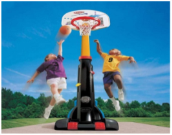 gab.12Basketbola bumbaBasketbola bumbaMateriāls - gumija,  lietošanai basketbola treniņiem gan iekštelpās, gan āra basketbola laukumos. Izmērs - 5. "VO0001-05" vai ekvivalents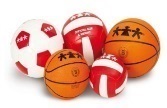 gab.13Futbola gumijas bumba (bērnu)Futbola gumijas bumba (bērnu)Gumijas bumba, diametrs 15cm. "LG0611" vai ekvivalents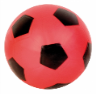 gab.204Mīksto formu komplektsMīksto formu komplektsMīksto formu komplekts, sastāv no 7 elementiem. 
Izmēri: augstums 24cm, platums 145cm, dziļums 145 cm. "Sala 4521145" vai ekvivalents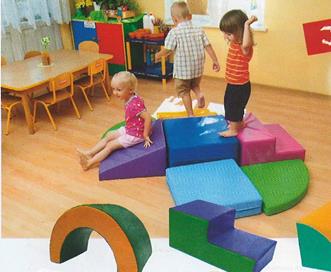 komplekts15Lēkšanas maisiLēkšanas maisiLēkšanas maisi 6 gab., izmērs 52cm x 62cm. No izturīga materiāla, ar rokturiem. "TY 0633" vai ekvivalents. 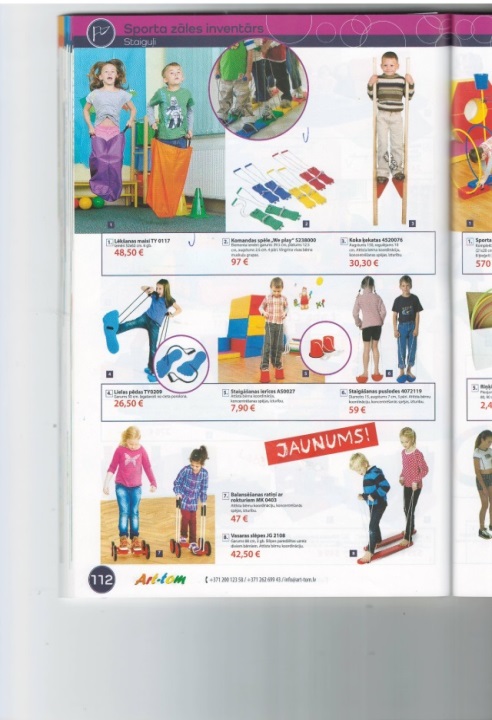 komplekts16Komandas spēle "Slēpes"Komandas spēle "Slēpes"Elementa izmēri: garums 39,5cm, platums 12,5cm, augstums 2,5cm, komplektā 4 pāri. Vingrina visas bērna muskuļu grupas. "We play 5238000" vai ekvivalents.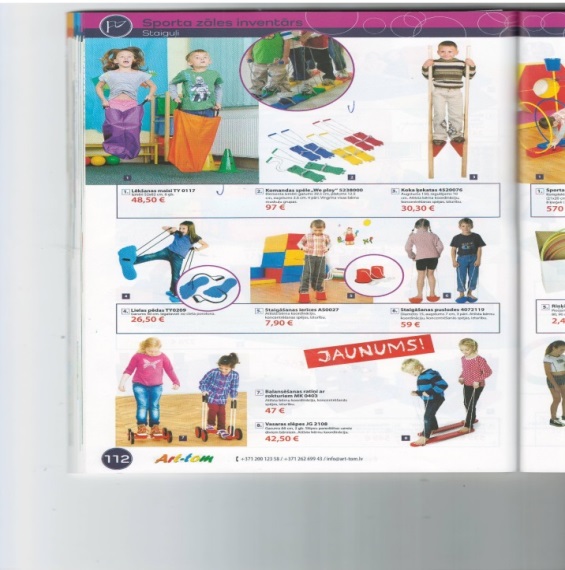 komplekts17Šķēršļu barjeraŠķēršļu barjeraŠķēršļu barjera: izmēri 30x45 cm. Ar 3 augstuma regulēšanas pozīcijām. "TY 0633" vai ekvivalents. 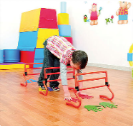 gab.5Sporta inventāra un aprīkojuma piegāde Alojas pirmsskolas izglītības iestādes "Auseklītis" Vilzēnu struktūrvienībaiSporta inventāra un aprīkojuma piegāde Alojas pirmsskolas izglītības iestādes "Auseklītis" Vilzēnu struktūrvienībaiSporta inventāra un aprīkojuma piegāde Alojas pirmsskolas izglītības iestādes "Auseklītis" Vilzēnu struktūrvienībaiSporta inventāra un aprīkojuma piegāde Alojas pirmsskolas izglītības iestādes "Auseklītis" Vilzēnu struktūrvienībaiSporta inventāra un aprīkojuma piegāde Alojas pirmsskolas izglītības iestādes "Auseklītis" Vilzēnu struktūrvienībaiSporta inventāra un aprīkojuma piegāde Alojas pirmsskolas izglītības iestādes "Auseklītis" Vilzēnu struktūrvienībaiSporta inventāra un aprīkojuma piegāde Alojas pirmsskolas izglītības iestādes "Auseklītis" Vilzēnu struktūrvienībai8Basketbola groza statīvs bērniem Basketbola groza statīvs bērniem Stabils pārvietojams basketbola statīvs ar augstuma regulēšanas pozīcijām no 150cm līdz 210 cm, piemērots lietošanai gan iekštelpās, gan ārā. "Little tikes 4339" vai ekvivalents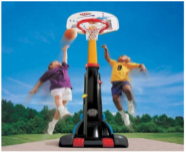 gab.19Basketbola bumbaBasketbola bumbaMateriāls - gumija,  lietošanai basketbola treniņiem gan iekštelpās, gan āra basketbola laukumos. Izmērs - 5. "VO0001-05" vai ekvivalents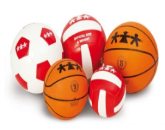 gab.110Futbola gumijas bumba (bērnu)Futbola gumijas bumba (bērnu)Gumijas bumba, diametrs 15cm. "LG0611" vai ekvivalents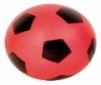 gab.2011Mīksto formu komplektsMīksto formu komplektsMīksto formu komplekts, sastāv no 7 elementiem. 
Izmēri: augstums 24cm, platums 145cm, dziļums 145 cm. "Sala 4521145" vai ekvivalentskomplekts112Lēkšanas maisiLēkšanas maisiLēkšanas maisi 6 gab., izmērs 52cm x 62cm. No izturīga materiāla, ar rokturiem. "TY 0633" vai ekvivalents. 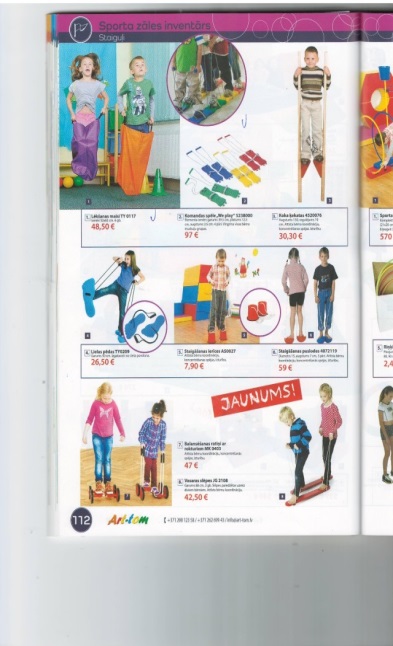 komplekts113Komandas spēle "Slēpes"Komandas spēle "Slēpes"Elementa izmēri: garums 39,5cm, platums 12,5cm, augstums 2,5cm, komplektā 4 pāri. Vingrina visas bērna muskuļu grupas. "We play 5238000" vai ekvivalents.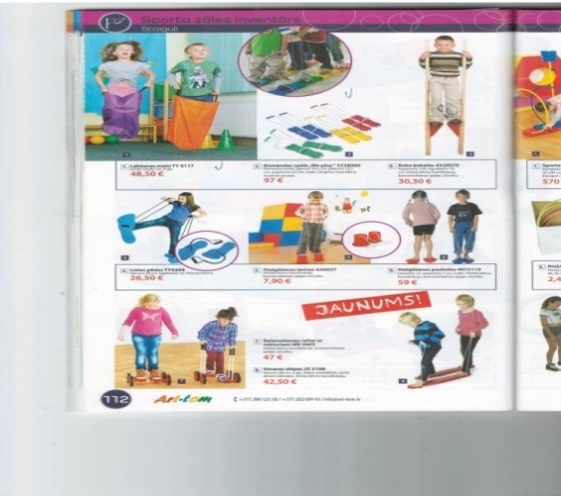 komplekts114Šķēršļu barjeraŠķēršļu barjeraŠķēršļu barjera: izmēri 30x45 cm. Ar 3 augstuma regulēšanas pozīcijām. "TY 0633" vai ekvivalents. 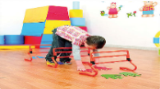 gab.1Sporta inventāra un aprīkojuma piegāde Ozolmuižas pamatskolaiSporta inventāra un aprīkojuma piegāde Ozolmuižas pamatskolaiSporta inventāra un aprīkojuma piegāde Ozolmuižas pamatskolaiSporta inventāra un aprīkojuma piegāde Ozolmuižas pamatskolaiSporta inventāra un aprīkojuma piegāde Ozolmuižas pamatskolaiSporta inventāra un aprīkojuma piegāde Ozolmuižas pamatskolaiSporta inventāra un aprīkojuma piegāde Ozolmuižas pamatskolai16Florbola vārtu tīklsFlorbola vārtu tīklsFlorbola vārtu tīkls, izmēri 1600x1150mm, dziļums 400/650mm.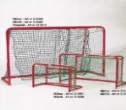 gab.217Florbola vārtsargu ķivereFlorbola vārtsargu ķivereFlorbola vārtsarga ķivere, Acito Eurostick Junior vai ekvivalenta, treniņiem un skolu nodarbībām.
Svars - 600g. 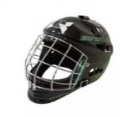 gab.218Florbola bumbiņas Florbola bumbiņas Florbola bumbiņas, komplektā 20 bumbiņas. 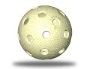 komplekts119Florbola vārtsarga cimdiFlorbola vārtsarga cimdiTempish Wizard vai ekvivalenti vārtsarga cimdi, izgatavoti no elpojoša, elastīga poliestera materiāla. Tīklveida augšpuse ventilācijai un gumijas aizsargi pirkstu locītavām. Komplektā 1 pāris. 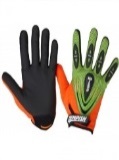 komplekts220Florbola vārtsarga bandāžaFlorbola vārtsarga bandāžaFlorbola spēlētāja aizsargbandāža Salming vai ekvivalenta. Viegli mazgājama un izmantojama. Komplektā ir plastmasas kapa un kabatiņa ar jostu. Izmērs: L/XL (Sr.). Materiāls: poliesteris, kokvilna, krāsa - melna.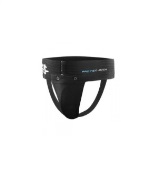 gab.221Basketbola grozi zemieBasketbola grozi zemieArctix vai ekvivalents basketbola vairogs ar grozu 111 x73 cm. Basketbola gredzens standarta izmērs (diametrs 45 cm), trubas diametrs 16 mm. Komplektā neilona tīkliņš.
Vairogs no izturīga plastmasas materiāla, izmērs 111 x 73cm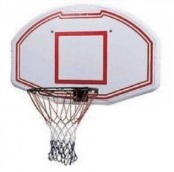 gab.422Bumbu somaBumbu somaBumbu soma, var ievietot 10 bumbas. 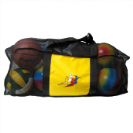 gab.123Šķēps 400gŠķēps 400gTreniņu šķēps (paredzēts treniņiem skolās). Aprīkots ar tērauda uzgali, rūdīta dūralumīnija kātu un kokvilnas auklas rokturi. Krāsots ar pulverkrāsu. Svars 400 g.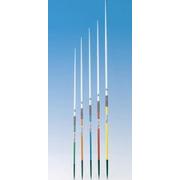 gab.224Šķēps 500gŠķēps 500gTreniņu šķēps (paredzēts treniņiem skolās). Aprīkots ar tērauda uzgali, rūdīta dūralumīnija kātu un kokvilnas auklas rokturi. Krāsots ar pulverkrāsu. Svars 500 g.gab.225Šķēps 600gŠķēps 600gTreniņu šķēps (paredzēts treniņiem skolās). Aprīkots ar tērauda uzgali, rūdīta dūralumīnija kātu un kokvilnas auklas rokturi. Krāsots ar pulverkrāsu. Svars 600 g.gab.226Šķēps 300gŠķēps 300gTreniņu šķēps (paredzēts treniņiem skolās). Aprīkots ar tērauda uzgali, rūdīta dūralumīnija kātu un kokvilnas auklas rokturi. Krāsots ar pulverkrāsu. Svars 300 g.gab.227LodeLodeLode grūšanai, svars 2 kg. 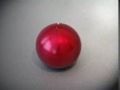 gab.128Bumbiņas mešanaiBumbiņas mešanaiMešanas bumbiņa treniņiem VX vai ekvivalenta. Neatlecoša - pildīta ar metāla granulām. Virsmas materiāls - gumija. Svars 120g. 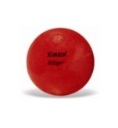 gab.2Sporta inventāra un aprīkojuma piegāde Alojas ausekļa vidusskolaiSporta inventāra un aprīkojuma piegāde Alojas ausekļa vidusskolaiSporta inventāra un aprīkojuma piegāde Alojas ausekļa vidusskolaiSporta inventāra un aprīkojuma piegāde Alojas ausekļa vidusskolaiSporta inventāra un aprīkojuma piegāde Alojas ausekļa vidusskolaiSporta inventāra un aprīkojuma piegāde Alojas ausekļa vidusskolaiSporta inventāra un aprīkojuma piegāde Alojas ausekļa vidusskolai29Barjera regulējamaBarjera regulējamaBarjera treniņiem - izgatavota no tērauda, krāsota. Regulējams augstums 600, 686, 762, 840, 914mm.gab.630Augstlēkšanas latiņaAugstlēkšanas latiņaAugstlēkšanas latiņa, materiāls - stiklšķiedra, garums 4m.  gab.231Augstlēkšanas statīviAugstlēkšanas statīviAugstlēkšanas statīvi 200 cm. Izgatavoti no alumīnija profila 45 x 45 mm. Ielīmēta mērlente.komplekts132ŠķēpsŠķēpsŠķēps treniņiem un sacensībām, svars 400g. gab.133ŠķēpsŠķēpsŠķēps treniņiem un sacensībām, svars 800g. gab.134HronometrsHronometrsHronometrs ar iespēju fiksēt 8 starplaikus un finiša laikus. gab.2Sporta inventāra un aprīkojuma piegāde Staiceles vidusskolaiSporta inventāra un aprīkojuma piegāde Staiceles vidusskolaiSporta inventāra un aprīkojuma piegāde Staiceles vidusskolaiSporta inventāra un aprīkojuma piegāde Staiceles vidusskolaiSporta inventāra un aprīkojuma piegāde Staiceles vidusskolaiSporta inventāra un aprīkojuma piegāde Staiceles vidusskolaiSporta inventāra un aprīkojuma piegāde Staiceles vidusskolai35Florbola nūjasFlorbola nūjas Aztec vai ekvivalentas, garums 95 cm.Florbola nūjas Aztec vai ekvivalentas, garums 95 cm.gab.1036Badmintona komplektsBadmintona komplekts Talbot Torro 2-Fighter vai ekvivalents. Augstas kvalitātes badmintona komplekts diviem spēlētājiem,
raketes izgatavoti no rūdīta tērauda. Komplektā 2 raketes, 2 volāniņi, soma. Raketes svars 100g. Badmintona komplekts Talbot Torro 2-Fighter vai ekvivalents. Augstas kvalitātes badmintona komplekts diviem spēlētājiem,
raketes izgatavoti no rūdīta tērauda. Komplektā 2 raketes, 2 volāniņi, soma. Raketes svars 100g. 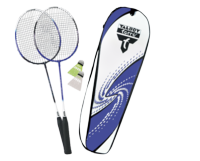 komplekts537Basketbola grozsPie sienas stiprināms basketbola vairogs ar "dunk" stīpu EXIT GALAXY vai ekvivalents. Sastāv no polikarbonāta vairoga 116 x 77 cm no, īpaši izturīgas basketbola stīpas ar tīklu un stiprinājumu, ar ko grozu piestiprināt pie sienas, ir regulējams 5 dažādos augstumos -  230cm, 245cm, 260cm, 285, 305cm (sacensību augstums).Pie sienas stiprināms basketbola vairogs ar "dunk" stīpu EXIT GALAXY vai ekvivalents. Sastāv no polikarbonāta vairoga 116 x 77 cm no, īpaši izturīgas basketbola stīpas ar tīklu un stiprinājumu, ar ko grozu piestiprināt pie sienas, ir regulējams 5 dažādos augstumos -  230cm, 245cm, 260cm, 285, 305cm (sacensību augstums).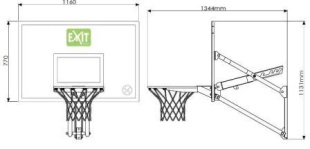 gab.238Florbola vārtsarga ķivereOXDOG VAPOR HELMET JR vai ekvivalenta florbola vārtsargu ķivere.OXDOG VAPOR HELMET JR vai ekvivalenta florbola vārtsargu ķivere.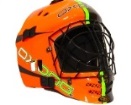 gab.239Florbola bumbiņas Florbola bumbiņas, komplektā 6 bumbiņas. Florbola bumbiņas, komplektā 6 bumbiņas. komplekts240Basketbola grozsUz zviedru sienas uzkarināms basketbola grozs. Lamināta vairoga izmēri 600x900mm. Komplektā iekļauta stīpa un neilona tīkliņš.Uz zviedru sienas uzkarināms basketbola grozs. Lamināta vairoga izmēri 600x900mm. Komplektā iekļauta stīpa un neilona tīkliņš.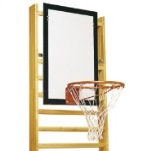 gab.141Vieglatlētikas apavi ("naglenes")Vīriešu vieglatlētikas apavi, Asics HYPER MD 6 vai ekvivalenti. 1 pāris 40.izmērs un 1 pāris 42.izmērs. Komplekts - 1 apavu pāris.  Vīriešu vieglatlētikas apavi, Asics HYPER MD 6 vai ekvivalenti. 1 pāris 40.izmērs un 1 pāris 42.izmērs. Komplekts - 1 apavu pāris.  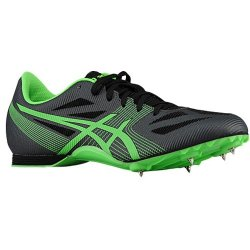 komplekts2Sporta inventāra un aprīkojuma piegāde Alojas novada sporta skolaiSporta inventāra un aprīkojuma piegāde Alojas novada sporta skolaiSporta inventāra un aprīkojuma piegāde Alojas novada sporta skolaiSporta inventāra un aprīkojuma piegāde Alojas novada sporta skolaiSporta inventāra un aprīkojuma piegāde Alojas novada sporta skolaiSporta inventāra un aprīkojuma piegāde Alojas novada sporta skolaiSporta inventāra un aprīkojuma piegāde Alojas novada sporta skolai42PVC brillesPVC brillesPVC brilles basketbola dribla apmācībai. Elastīgas plastmasas brilles ar regulējamu elastīgu neilona siksniņu. 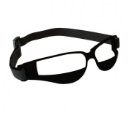 gab.643Bumbiņas mešanaiBumbiņas mešanaiMešanas bumbiņa treniņiem VX vai ekvivalenta. Atlecoša. Gumijas virsmas materiāls. Bumbiņas centrā iestrādāts atbilstoša svara metāls. smagums 200 grami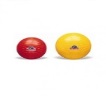 gab.1244Šķēps 400gŠķēps 400gTreniņu šķēps Polanik vai ekvivalents. Paredzēts treniņiem.  Aprīkots ar tērauda uzgali, rūdīta dūralumīnija kātu un kokvilnas auklas rokturi. Krāsots ar pulverkrāsu. Svars 400 g.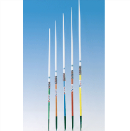 gab.345Šķēps 600gŠķēps 600gTreniņu šķēps Polanik vai ekvivalents. Paredzēts treniņiem.  Aprīkots ar tērauda uzgali, rūdīta dūralumīnija kātu un kokvilnas auklas rokturi. Krāsots ar pulverkrāsu. Svars 600 g.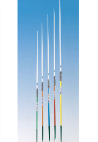 gab.346Šķēps 700gŠķēps 700gTreniņu šķēps Polanik vai ekvivalents. Paredzēts treniņiem.  Aprīkots ar tērauda uzgali, rūdīta dūralumīnija kātu un kokvilnas auklas rokturi. Krāsots ar pulverkrāsu. Svars 700 g.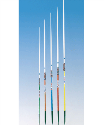 gab.347Profesionāls šautriņu dēlisProfesionāls šautriņu dēlisBulls Advantage Extra vai ekvivalents profesionālais šautriņu dēlis. Dēlis no šķiedrām - Sisel. Iegultais ultra plāns “zirneklis“ no naža tērauda. 95% mazāk šautriņu atlēkumu. Komplektā sienas stiprinājums. 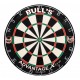 gab.148Taktiskā tāfele basketbolamTaktiskā tāfele basketbolamRucanor vai ekvivalenta taktiskā tāfele basketbolam. Izmērs 36x47cm, komplektā pildspalva, magnēti, mape. 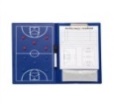 gab.149Šautriņu komplektsŠautriņu komplektsDartu komplekts WINMAU Family Dart Game vai ekvivalents, kas sastāv no šautriņām un mērķa, kuram vienā pusē ir tautas mērķis un otrā pusē - profesionālais. 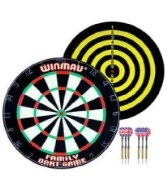 gab.2Nr.Līguma priekšmetsPasūtītāja nosaukums, adrese, kontaktpersona, tālr. Nr.Preces piegādes periodsLīguma summa (EUR bez PVN)1.2.3.Kopā:Kopā:Kopā:Kopā:PasūtītājsPiegādātājsAlojas novada domeReģ. Nr. 90000060032Jūras iela 13, Aloja, Alojas novads, LV-4064Banka: AS “Swedbank”Konts: LV12HABA0551026085817Bankas kods: HABALV22NosaukumsReģ. Nr.Juridiskā adrese:Banka:Konts:Bankas kods:Valdis BārdaVārds Uzvārds